Resoluciones #129 - #136Resoluciones #129 - #136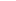 